årsmötefriluftsfrämjandet österlens lokalavdelningÅrsmötet äger rum söndagen den 14 mars 2021 klockan 15:00 via digitala forumet zoom: Länk till årsmötet: https://hkr-se.zoom.us/my/gunillaandrensandbergdagordningMötets öppnande.Upprop av röstberättigade medlemmarVal av ordförande till mötet.Val av sekreterare till mötet.Fråga om årsmötet är stadgeenlig ordning kallat.Val av två justerare att jämte ordförande justera protokollet.Val av rösträknare.Godkännande av dagordning. Behandling av verksamhetsberättelse.Behandling av styrelsens resultat och balansräkning samt förvaltningsberättelse för det gångna verksamhetsåret. Revisionsberättelse för samma tid. Fråga om ansvarsfrihet för styrelsen.Antagande av Friluftsfrämjandets stadgar Behandling av ärenden som styrelsen förelägger mötet samt inkomna ärenden/ motionerBehandling av styrelsens verksamhetsplan och budgetplan för kommande verksamhet och budget år. Val av ordförande. Under året 2020 har varit: Gunilla Andren-SandbergVal av 4 styrelsemedlemmar. Under året 2020 har varit: Erika Tengvall Nilsson, Malin Alm, Helena Kristiansson Omval av tre ledamöterVal av valberedning. Under 2020 har det varit Magnus Alm.Val av två revisorer. Under 2020 har det varit Bodil Olsson och Lars-Åke Martinsson.Val av ombud till regionstämman.Nya ledare inför året 2021.Övriga frågor.Mötets avslutande.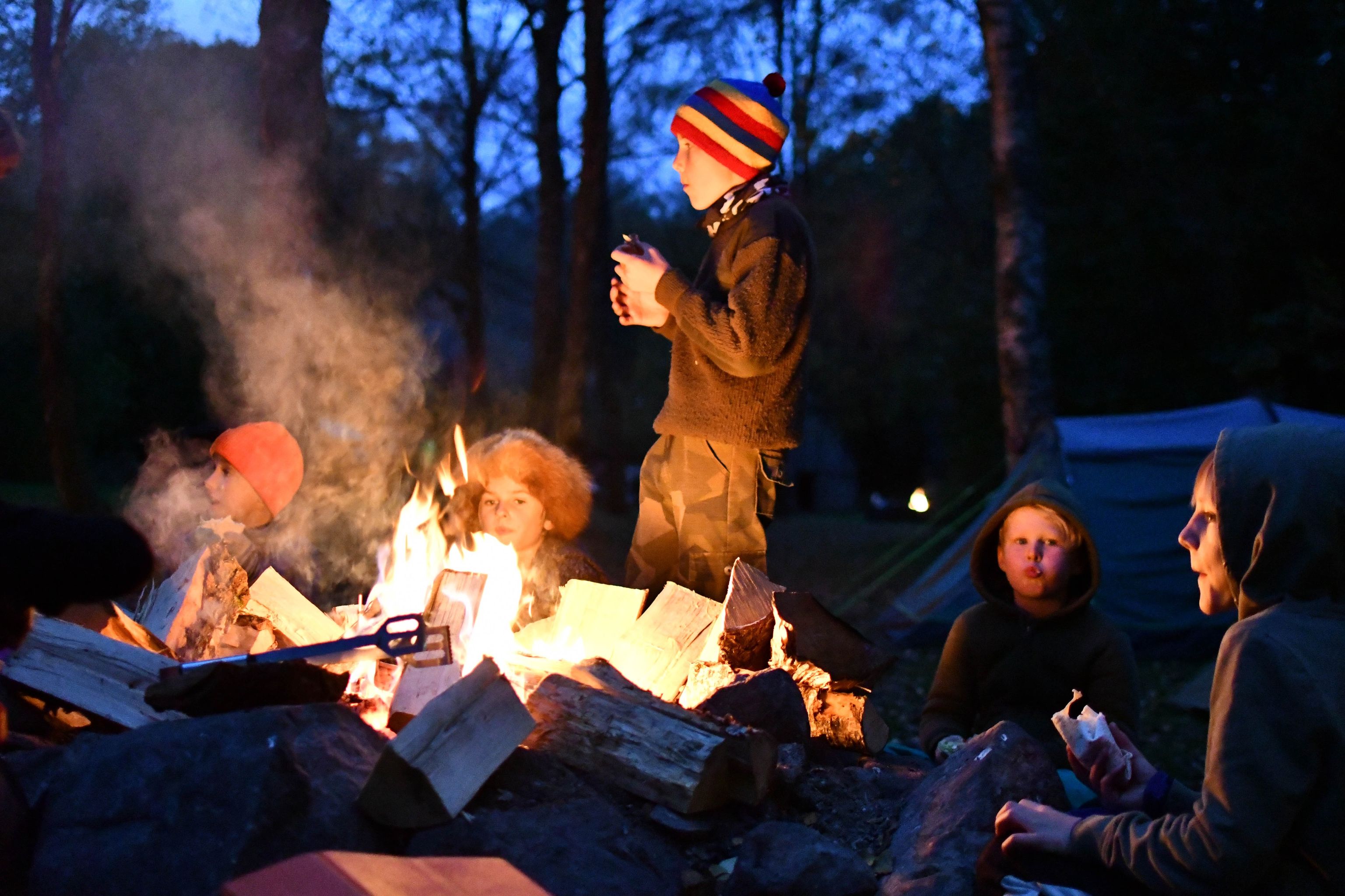 